Dzień Dobry 18.05.2020 ( poniedziałek )Temat Kompleksowy : Jak powstaje książka Temat dnia : Lubimy książki 1. Rozwiązanie zagadki Może być mała i duża gruba i cienka z obrazkami i bez możesz śmiać się przy niej i smucić możesz teżW sali i w każdym domu też czyta ją duży i mały - Co to jest ? - Czy teraz już wiesz ?  ( książka ) 2. Słuchanie czytanych przez rodziców fragmentów książek znanych dzieciom , odgadywanie ich tytułów .3. Słuchanie wiersza B. S. Kossuth ,,Wielki skarb''Mam przyjaciela - wielki skarb największa radość w świecie Chciałbym z nim przebywać cały dzień lecz mi nie daje niania Któż to ? Aha , nie powiem , nie ...Z łatwością odgadniecie .- Ej Jurku , chodź na spacer czas dość tego już czytania ! Tak książka to przyjaciel mój przyjaciel prawie żywy On opowiada cudów moc o świecie prawdziwym o górach , morzach niesie wieść o naszej własnej ziemi wypowie wiersz lub cudną baśń czym ? Literkami swymi Więc cieszę się , że książki mam Och czytać pragnę wiele !Nie niszczę ich , bo książki me najlepsi przyjaciele . 4. Rozmowa na temat wiersza - Dlaczego książki są dla was ciekawe ?- O czym się można z nich dowiedzieć ? - Kto czyta dzieciom książki ? - Dlaczego warto słuchać czytanych na głos książek ? , a potem kiedy zna się litery , samodzielnie je czytać ?- Dlaczego książkę nazywamy przyjacielem ? - W jaki sposób należy się z nią obchodzić ? 5. Co nam daje książka ? ( Burza mózgów ) Rodzice zapisują na kartce propozycje dzieci 6. Ekspresja słowna Co by było gdyby .....Dzieci kończą zdanie : Gdyby nagle zniknęły wszystkie książki to ...... 7. Zabawa bieżna ,, Zamień książki'' Ustawiacie dwa krzesełka po przeciwnych stronach pokoju - start i meta ( dla siebie i rodzica - 4 krzesełka  ) Na krzesełkach kładziecie po jednej książce ( razem 4 ) . Zadaniem jest zabranie książki z krzesełka na starcie , jak najszybsza wymiana jej na książkę leżącą na krzesełku stojącym na mecie i powrót do startu . Kto wygra ? 8. Co jest potrzebne , aby można było wydrukować książkę ? i jak powstaje książka ? Obejrzyjcie obrazki ( dołączone karty pracy ) oraz film edukacyjny ,,Jak powstaje książka ?''https://www.youtube.com/watch?v=icdV3QZb10Q&t=62s9. Wykonajcie zadania ( dołączone karty pracy ) 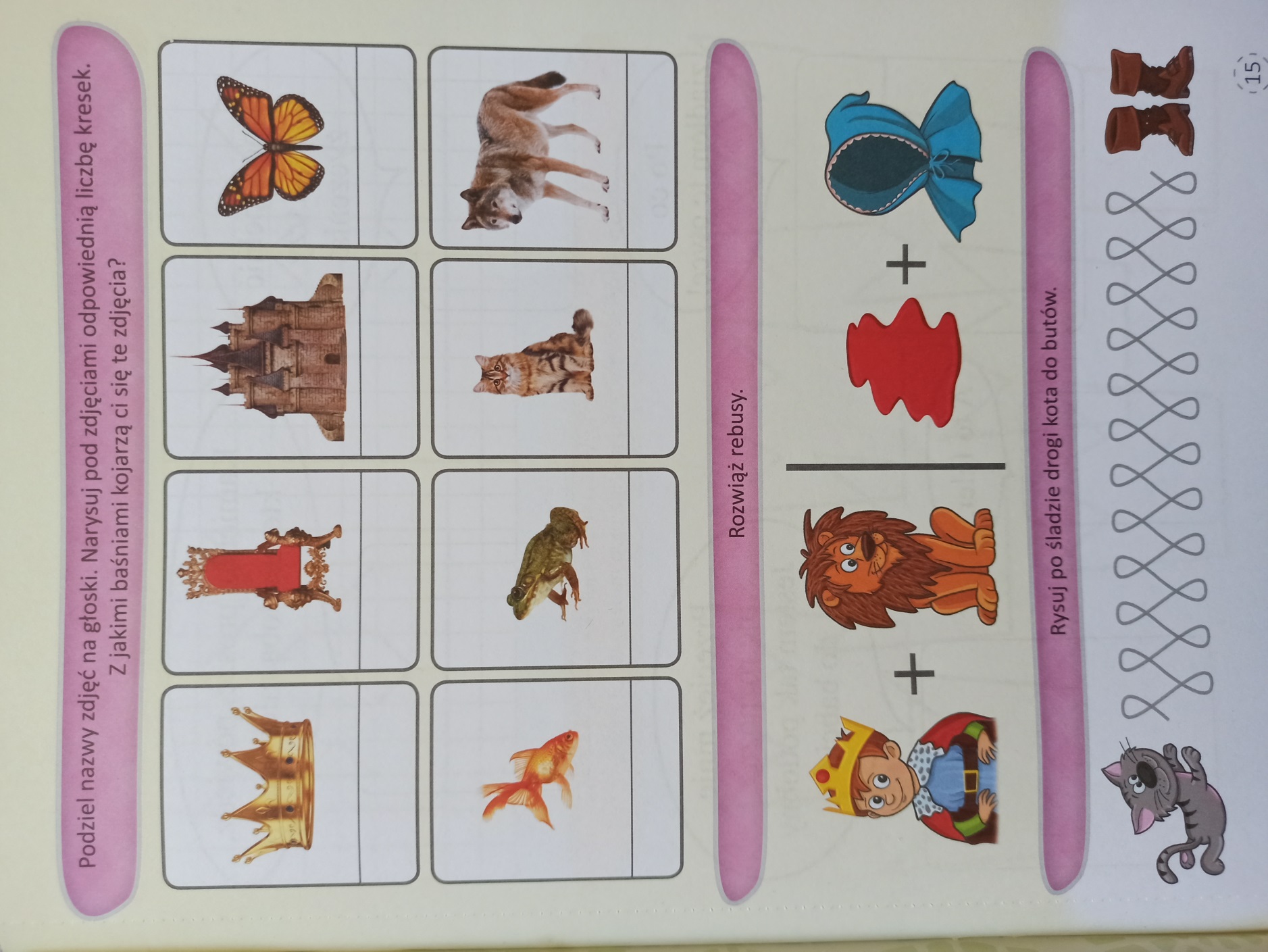 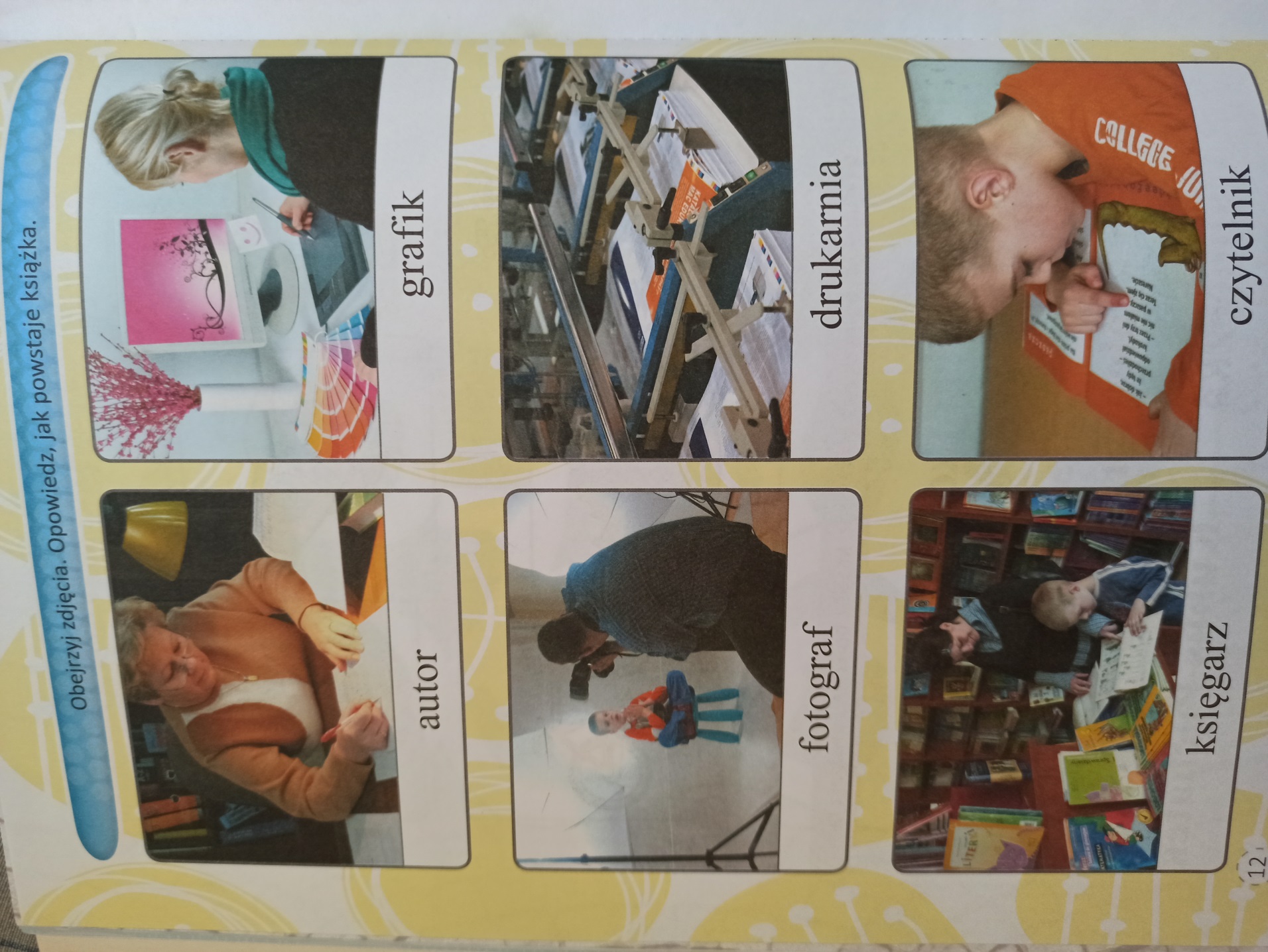 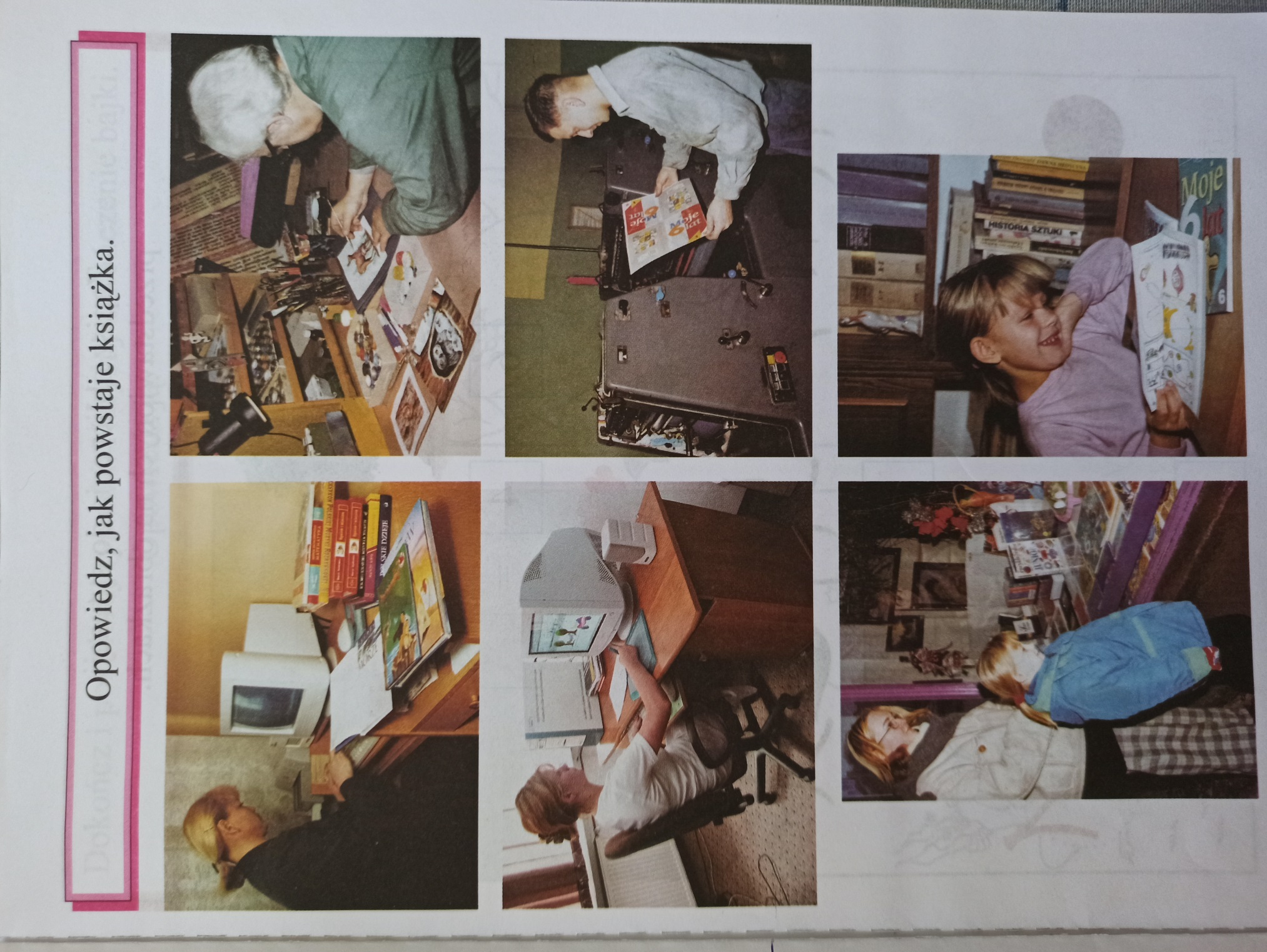 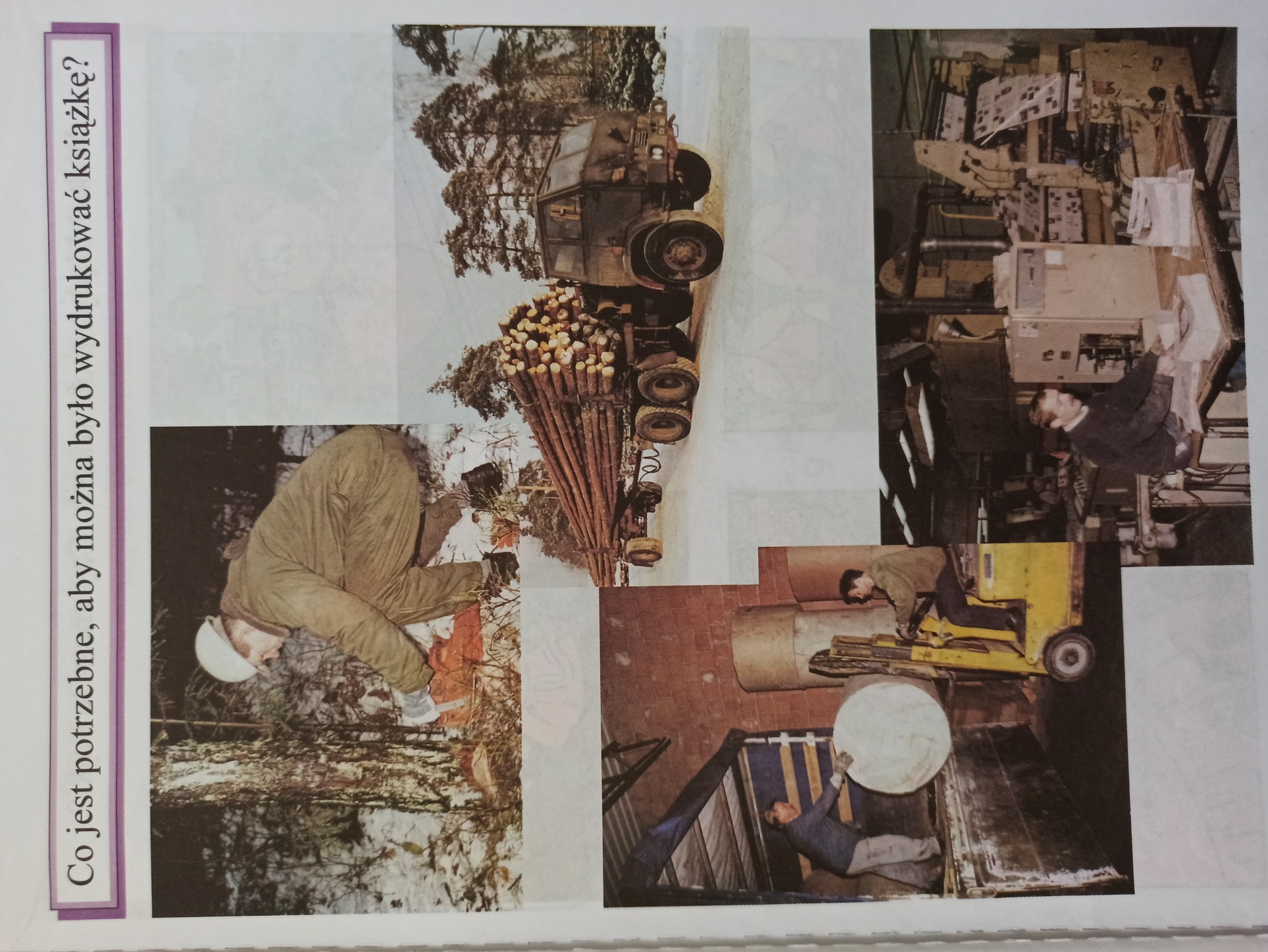 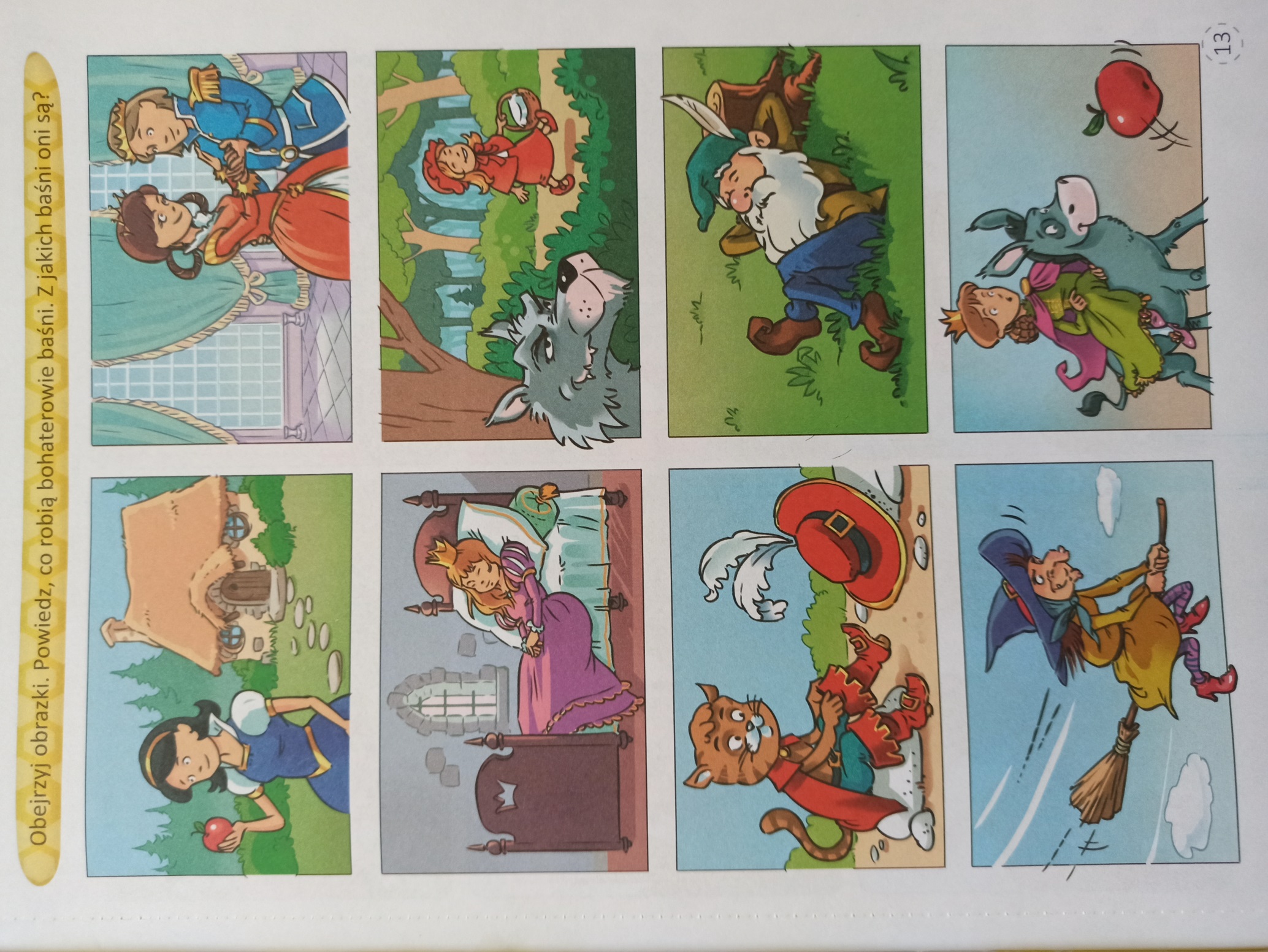 